PHIẾU ĐĂNG KÝ DỰ TUYỂN LAO ĐỘNGKính gửi: Hội đồng tuyển dụng cán bộ CNTT – Ngân hàng TMCP Đầu tư và Phát triển Việt NamTên tôi là (Viết chữ in hoa): . . . . . . . .. . . . . . . . . . . . . . . ……  Nam, Nữ:…………Ngày sinh:……………………………………………………………………….......Số chứng minh nhân dân:………………….Ngày cấp: ………..Nơi cấp:……….....Hộ khẩu thường trú (1): . . . . . . . . . . . . . . . . . . . . . . . . . . . . . . . . . . . . . . . . . . . . . ... . . . . . . . . . . . . . . . . . . . . . . . . .. . . . . . . . . . . . . . . . . . . . . . . . . . . . . . . . . . . . . . . . . Địa chỉ đang ở (2): . . . . . . . . . . . . . . . . . . . . . . . . .. . . . . . . . . . . . . . . . . . . . . . . . . ... . . . . . . . . . . . . . . . . . . . . . . . .. . . . . . . . . . . . . . . . . . . . . . . . . . . . . . . . . . . . . . . . . Địa chỉ báo tin (3): . . . . . . . . . . . . . . . . . . . . . . . . .. . . . . . . . . . . . . . . . . . . . . . . . . . . . . . . . . . . . . . . . . . . . . . . . . . .. . . . . . . . . . . . . . . . . . . . . . . . . . . . . . . . . . . . . . . . . Điện thoại liên lạc: Số cố định:………………………… Số di động:……………..Email:………………………………………………………………………………..Trình độ đào tạo:	- Phổ thông trung học: Học trường:  . . . . . . . . . . . . . . . .Tỉnh (TP). . . . . . . . .Hạng tốt nghiệp: . . . . .  	 - Chuyên môn kỹ thuật:	Trường tốt nghiệp:  . . . . . . . . . . . . . . . . . . . . . ………Năm tốt nghiệp. . . . . . Loại hình đào tạo: . . . . . . . . . . . . …………………………………………Chuyên ngành đào tạo: . . . . . . . . . . . . . ………….. …Hạng tốt nghiệp: . . .. Điểm TBC học tập. . …………………………….... . . . ………………… - Trình độ ngoại ngữ: . . . . . . . . . . . . . . . . . . . . . . . .. . . . . . . . . . . . . . . . . . . . . 	- Các kỹ năng khác: . . . . . . . . . . . . . . . . . . . . . . . . . . .. . . . . . . . . . . . . . . . . . . . . - Thành tích đặc biệt trong quá trình học tập:…………………………...- Các khoá đào tạo khác: ………………………………………………… Quá trình công tác (nếu có, liệt kê theo thứ tự thời gian ngược)Sau khi nghiên cứu nội dung thông báo tuyển dụng, tôi thấy bản thân có đủ điều kiện và tiêu chuẩn để đăng ký dự tuyển theo vị trí ……………………... . . . . . . . . . . tại Trung tâm Công nghệ Thông tin – Ngân hàng TMCP Đầu tư và Phát triển Việt Nam.	Tôi xin cam đoan:- Đảm bảo tính chính xác của Hồ sơ dự tuyển, trong trường hợp hồ sơ khai không đúng sự thật tôi xin chịu trách nhiệm trước Ngân hàng TMCP Đầu tư và Phát triển Việt Nam, trước pháp luật.- Thực hiện đúng các quy định về tuyển dụng của Ngân hàng TMCP Đầu tư và Phát triển Việt Nam./.Người đăng ký dự tuyển 									          (Ký, ghi rõ họ tên)(1,2): Ghi rõ số nhà, tổ, phố, phường, quận, tỉnh...(3): Ghi rõ tên người liên hệ, địa chỉ số nhà, tổ, phố, phường/xã, quận/huyện, tỉnh/thành phố.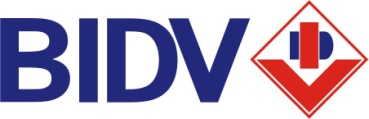 NGÂN HÀNG TMCP ĐẦU TƯ VÀ PHÁT TRIỂN VIỆT NAMTừ:………………………Đến:……………………..Tên đơn vị:………………………...…..……………………..............Tên đơn vị:………………………...…..……………………..............Chức danh:…………………………………….Mô tả ngắn gọn công việc và các thành tích đã đạt được (nếu có kinh nghiệm quản lý, xin ghi rõ số nhân viên đã quản lý)…………………………………………………………………………………………………………….………………………………………………………….………………………………………………………….………………………………………………………….…………………………………………………………………………………………………………………………………………………………………………………………………………………………………………Mô tả ngắn gọn công việc và các thành tích đã đạt được (nếu có kinh nghiệm quản lý, xin ghi rõ số nhân viên đã quản lý)…………………………………………………………………………………………………………….………………………………………………………….………………………………………………………….………………………………………………………….…………………………………………………………………………………………………………………………………………………………………………………………………………………………………………Mô tả ngắn gọn công việc và các thành tích đã đạt được (nếu có kinh nghiệm quản lý, xin ghi rõ số nhân viên đã quản lý)…………………………………………………………………………………………………………….………………………………………………………….………………………………………………………….………………………………………………………….…………………………………………………………………………………………………………………………………………………………………………………………………………………………………………Tên, chức vụ cấp trên trực tiếp: …………………………………….…………………………………….Mô tả ngắn gọn công việc và các thành tích đã đạt được (nếu có kinh nghiệm quản lý, xin ghi rõ số nhân viên đã quản lý)…………………………………………………………………………………………………………….………………………………………………………….………………………………………………………….………………………………………………………….…………………………………………………………………………………………………………………………………………………………………………………………………………………………………………Mô tả ngắn gọn công việc và các thành tích đã đạt được (nếu có kinh nghiệm quản lý, xin ghi rõ số nhân viên đã quản lý)…………………………………………………………………………………………………………….………………………………………………………….………………………………………………………….………………………………………………………….…………………………………………………………………………………………………………………………………………………………………………………………………………………………………………Mô tả ngắn gọn công việc và các thành tích đã đạt được (nếu có kinh nghiệm quản lý, xin ghi rõ số nhân viên đã quản lý)…………………………………………………………………………………………………………….………………………………………………………….………………………………………………………….………………………………………………………….…………………………………………………………………………………………………………………………………………………………………………………………………………………………………………ĐT liên lạc:…………………………………….Mô tả ngắn gọn công việc và các thành tích đã đạt được (nếu có kinh nghiệm quản lý, xin ghi rõ số nhân viên đã quản lý)…………………………………………………………………………………………………………….………………………………………………………….………………………………………………………….………………………………………………………….…………………………………………………………………………………………………………………………………………………………………………………………………………………………………………Mô tả ngắn gọn công việc và các thành tích đã đạt được (nếu có kinh nghiệm quản lý, xin ghi rõ số nhân viên đã quản lý)…………………………………………………………………………………………………………….………………………………………………………….………………………………………………………….………………………………………………………….…………………………………………………………………………………………………………………………………………………………………………………………………………………………………………Mô tả ngắn gọn công việc và các thành tích đã đạt được (nếu có kinh nghiệm quản lý, xin ghi rõ số nhân viên đã quản lý)…………………………………………………………………………………………………………….………………………………………………………….………………………………………………………….………………………………………………………….…………………………………………………………………………………………………………………………………………………………………………………………………………………………………………Lý do chuyển công tác:…………………………………………………………………………Từ:…………………………Đến:………………………..Từ:…………………………Đến:………………………..Tên đơn vị:………………………………………Chức danh:………………………..……………………………………Mô tả ngắn gọn công việc và các thành tích đã đạt được (nếu có kinh nghiệm quản lý, xin ghi rõ số nhân viên đã quản lý)………………………………………………………………………………………………………….…………………………………………………………………………………………………………………….…………………………………………………………………………………………………………………………………………………………………………………………………………………………………………………………………………………………………………………………………………………Mô tả ngắn gọn công việc và các thành tích đã đạt được (nếu có kinh nghiệm quản lý, xin ghi rõ số nhân viên đã quản lý)………………………………………………………………………………………………………….…………………………………………………………………………………………………………………….…………………………………………………………………………………………………………………………………………………………………………………………………………………………………………………………………………………………………………………………………………………Mô tả ngắn gọn công việc và các thành tích đã đạt được (nếu có kinh nghiệm quản lý, xin ghi rõ số nhân viên đã quản lý)………………………………………………………………………………………………………….…………………………………………………………………………………………………………………….…………………………………………………………………………………………………………………………………………………………………………………………………………………………………………………………………………………………………………………………………………………Tên và chức vụ cấp trên trực tiếp: ………………………………………………………………………….Mô tả ngắn gọn công việc và các thành tích đã đạt được (nếu có kinh nghiệm quản lý, xin ghi rõ số nhân viên đã quản lý)………………………………………………………………………………………………………….…………………………………………………………………………………………………………………….…………………………………………………………………………………………………………………………………………………………………………………………………………………………………………………………………………………………………………………………………………………Mô tả ngắn gọn công việc và các thành tích đã đạt được (nếu có kinh nghiệm quản lý, xin ghi rõ số nhân viên đã quản lý)………………………………………………………………………………………………………….…………………………………………………………………………………………………………………….…………………………………………………………………………………………………………………………………………………………………………………………………………………………………………………………………………………………………………………………………………………Mô tả ngắn gọn công việc và các thành tích đã đạt được (nếu có kinh nghiệm quản lý, xin ghi rõ số nhân viên đã quản lý)………………………………………………………………………………………………………….…………………………………………………………………………………………………………………….…………………………………………………………………………………………………………………………………………………………………………………………………………………………………………………………………………………………………………………………………………………ĐT liên lạc:……………………………………Mô tả ngắn gọn công việc và các thành tích đã đạt được (nếu có kinh nghiệm quản lý, xin ghi rõ số nhân viên đã quản lý)………………………………………………………………………………………………………….…………………………………………………………………………………………………………………….…………………………………………………………………………………………………………………………………………………………………………………………………………………………………………………………………………………………………………………………………………………Mô tả ngắn gọn công việc và các thành tích đã đạt được (nếu có kinh nghiệm quản lý, xin ghi rõ số nhân viên đã quản lý)………………………………………………………………………………………………………….…………………………………………………………………………………………………………………….…………………………………………………………………………………………………………………………………………………………………………………………………………………………………………………………………………………………………………………………………………………Mô tả ngắn gọn công việc và các thành tích đã đạt được (nếu có kinh nghiệm quản lý, xin ghi rõ số nhân viên đã quản lý)………………………………………………………………………………………………………….…………………………………………………………………………………………………………………….…………………………………………………………………………………………………………………………………………………………………………………………………………………………………………………………………………………………………………………………………………………Lý do chuyển công tác:…………………………………………………………………………Từ: ………………………….Đến:…………………………Từ: ………………………….Đến:…………………………Tên công ty:………………………………………Chức danh:………………………...…………………………………….Mô tả ngắn gọn công việc và các thành tích đã đạt được (nếu có kinh nghiệm quản lý, xin ghi rõ số nhân viên đã quản lý)………………………………………………..……………………………………………………………………………………………………………………………………………………………………………………………………………………………………………………………………………………………………………………………………………………………………………………………………………………………………………………………………………………………………………………………………………….Mô tả ngắn gọn công việc và các thành tích đã đạt được (nếu có kinh nghiệm quản lý, xin ghi rõ số nhân viên đã quản lý)………………………………………………..……………………………………………………………………………………………………………………………………………………………………………………………………………………………………………………………………………………………………………………………………………………………………………………………………………………………………………………………………………………………………………………………………………….Mô tả ngắn gọn công việc và các thành tích đã đạt được (nếu có kinh nghiệm quản lý, xin ghi rõ số nhân viên đã quản lý)………………………………………………..……………………………………………………………………………………………………………………………………………………………………………………………………………………………………………………………………………………………………………………………………………………………………………………………………………………………………………………………………………………………………………………………………………….Tên và chức vụ cấp trên trực tiếp: …………………………………….…………………………………….Mô tả ngắn gọn công việc và các thành tích đã đạt được (nếu có kinh nghiệm quản lý, xin ghi rõ số nhân viên đã quản lý)………………………………………………..……………………………………………………………………………………………………………………………………………………………………………………………………………………………………………………………………………………………………………………………………………………………………………………………………………………………………………………………………………………………………………………………………………….Mô tả ngắn gọn công việc và các thành tích đã đạt được (nếu có kinh nghiệm quản lý, xin ghi rõ số nhân viên đã quản lý)………………………………………………..……………………………………………………………………………………………………………………………………………………………………………………………………………………………………………………………………………………………………………………………………………………………………………………………………………………………………………………………………………………………………………………………………………….Mô tả ngắn gọn công việc và các thành tích đã đạt được (nếu có kinh nghiệm quản lý, xin ghi rõ số nhân viên đã quản lý)………………………………………………..……………………………………………………………………………………………………………………………………………………………………………………………………………………………………………………………………………………………………………………………………………………………………………………………………………………………………………………………………………………………………………………………………………….ĐT liên lạc:……………………......…………………………………….Mô tả ngắn gọn công việc và các thành tích đã đạt được (nếu có kinh nghiệm quản lý, xin ghi rõ số nhân viên đã quản lý)………………………………………………..……………………………………………………………………………………………………………………………………………………………………………………………………………………………………………………………………………………………………………………………………………………………………………………………………………………………………………………………………………………………………………………………………………….Mô tả ngắn gọn công việc và các thành tích đã đạt được (nếu có kinh nghiệm quản lý, xin ghi rõ số nhân viên đã quản lý)………………………………………………..……………………………………………………………………………………………………………………………………………………………………………………………………………………………………………………………………………………………………………………………………………………………………………………………………………………………………………………………………………………………………………………………………………….Mô tả ngắn gọn công việc và các thành tích đã đạt được (nếu có kinh nghiệm quản lý, xin ghi rõ số nhân viên đã quản lý)………………………………………………..……………………………………………………………………………………………………………………………………………………………………………………………………………………………………………………………………………………………………………………………………………………………………………………………………………………………………………………………………………………………………………………………………………….Lý do chuyển công tác:………………………………..……………………………………Bạn vui lòng trả lời các câu hỏi sau:Bạn vui lòng trả lời các câu hỏi sau:1.Bạn biết đến thông tin tuyển dụng của chúng tôi từ kênh thông tin?   Website tuyển dụng của BIDV  Website khác (ghi rõ) Báo chí (ghi rõ) Bạn bè Khác (ghi rõ)2. Ngày bạn có thể tiếp nhận công việc tại BIDV?………………………………………3. Mức lương khởi điểm mong muốn tại BIDV là bao nhiêu?  ………………………………............